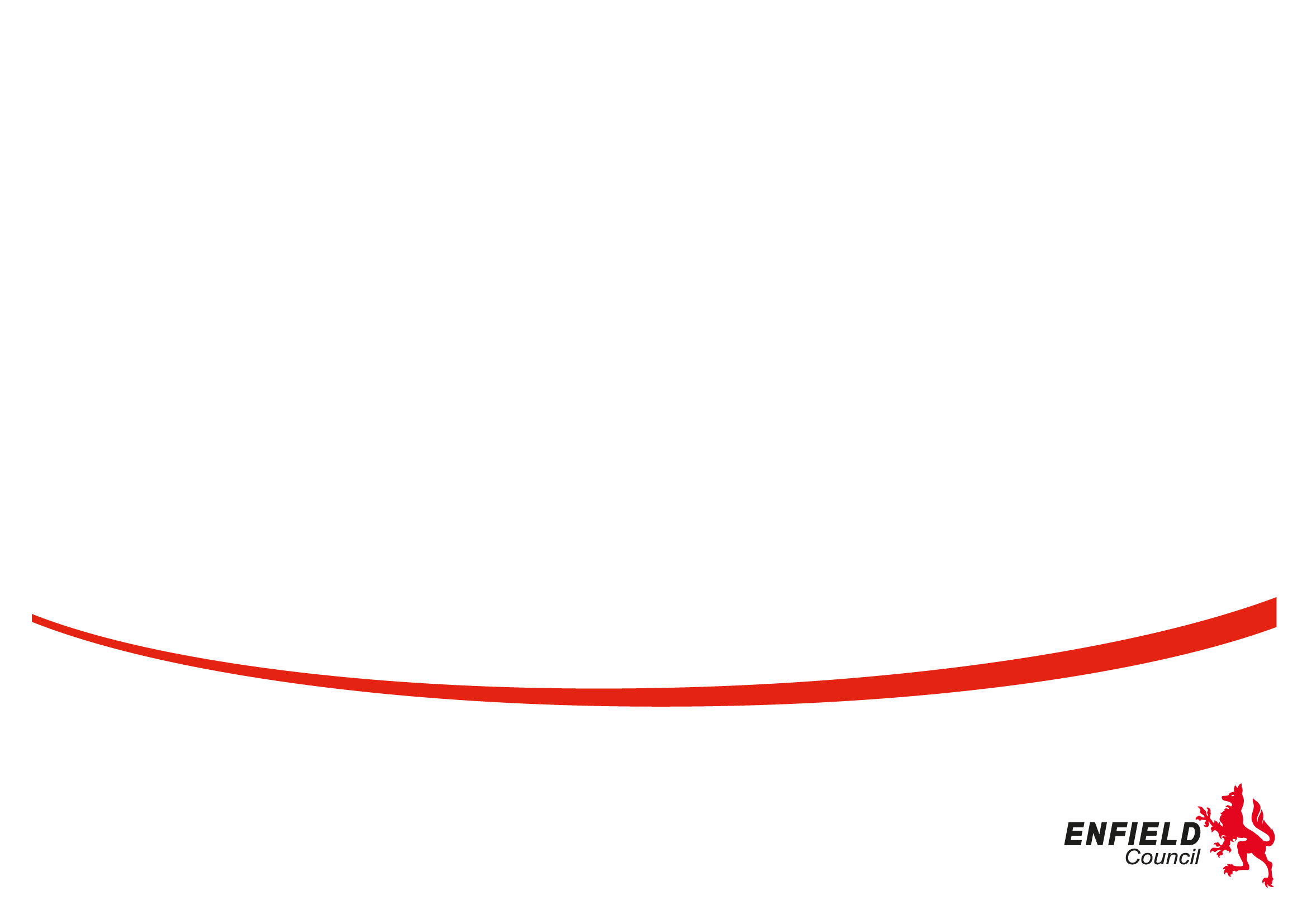 SEN TEAM ContactsBelow you will find a full list of all the team within the SEN Service including Managers.The SEN Service comprises of 4 teams:Statutory Assessment TeamLAC and Vulnerable TeamAnnual Review TeamPost 14 TeamThere are:Head of ServiceSEN ManagerHigh Needs Tracking ManagerTribunal OfficerFinance OfficerProject OfficerDuty OfficerFront Door OfficerCommunicating with SENIf you already have a SEN officer then please contact the officer for queries about a child or young person (Please do not cc in the SEN inbox)If you do not have a SEN officer allocated, or you need information, then please contact the front door SEN inbox.  (The SEN inbox receives hundreds of enquiries a day and if they are cc’d into all emails vital queries are missed). When completing requests for Education, Health and Care Statutory needs assessment you must complete these on the new form and send them to the correct email (see below). Applications not received in the appropriate format and to the correct inbox are at risk of being not responded to.  Whilst we endeavour to respond in a timely manner, we receive an inordinate number of emails and try to action urgent emails.The SEN Service gives itself 5 days in which to respond to emails.  We do however try to respond before 5 days.If you are unable to contact the Officer and they are not responding then please follow the escalation process below.  Due to the large volume of emails received in the service it is not helpful to cc others into the email as it takes up valuable time.SEN officer 	        	SEN team Leader 	 	SEN Manager 	   		Head of SEN Director of Education 	    	 Executive DirectorEmails:All emails are firstname.surname@enfield.gov.ukAll new Statutory EHC Needs Assessment (EHCP requests) go to: 	EHCPrequests@enfield.gov.ukAll Annual Review enquiries to: 					SENannualreviews@enfield.gov.ukAll Phase transfer enquiries to:					SENphasetransfer@enfield.gov.ukAll Preparing for Adulthood requests to: (Year 10 upwards)		PFA@enfield.gov.ukGeneral enquires go to:						SEN@enfield.gov.ukStatutory Assessment Team	Review and Transfer Team (Pre-School – Year 9 only)Post-14 Team (Year 10 – post 18)LAC and Vulnerable TEAMOfficerAllocated SchoolsAllocated SchoolsAllocated SchoolsAllocated SchoolsAllocated SchoolsHelen GillPrimarySecondarySpecialAll throughOtherTel: 020 8132 1518Enfield Heights AcademyEversleyGeorge SpicerKingfisher Hall AcademyMerryhillsOne Degree AcademyRaglan InfantsRaglan JuniorsSt Marys CatholicSuffolksWoodpecker Hall AcademyHeron Hall AcademyWinchmoreRusset House DurantsDurants Satellite (Winchmore)Russet HouseNoneAll Hackney Schools OfficerAllocated SchoolsAllocated SchoolsAllocated SchoolsAllocated SchoolsAllocated SchoolsJennie JacobsPrimarySecondarySpecialAll throughOtherTel: 020 8132 1923Alma Bush Hill Park Eldon Eldon ARPFirs Farm Firs Farm ARPHoundsfieldKeys Meadow Worcesters All in borough IndependentsChace CommunityWest Lea (Rec – year 9)West Lea satellite (Chace Community)NoneAll PVI’s & PlaygroupsOfficerAllocated SchoolsAllocated SchoolsAllocated SchoolsAllocated SchoolsAllocated SchoolsKatie MaynardPrimarySecondarySpecialAll throughOtherTel: 020 8132 1904BowesBowes ARPCarterhatch InfantsCarterhatch JuniorsChase SideChesterfieldChesterfield ARPDeltaGarfieldGrange ParkHazelburyHighfieldSouthburySt Edmunds CatholicWolfson Hillel SchoolLee Valley AcademyPalmer Green High (Independent)St Anne’s Catholic School for GirlsThe LatymerThe Wren AcademyFern House (Reception-Year 9)Fern House (KS1 Assessment)Salmons Brook (from Sept.2022)Edmonton CountyAll Barnet SchoolsOfficer Allocated SchoolsAllocated SchoolsAllocated SchoolsAllocated SchoolsAllocated SchoolsToni Jones LeachPrimarySecondarySpecialAll throughOtherTel: 020 8132 0976BrimsdownBrimsdown HIRBCapel ManorChurchfieldDe BohunDeBohun ARP DeBohun UnitEastfieldEastfield ARPHazelwood InfantsHazelwood JuniorsLavenderOakthropeSt Andrews C of E (Enfield)St Andrews C of E (Southgate)WalkerAim North London BroomfieldHighlandsHighlands HIRBOaktree (Year 3-9)NoneAll Hertfordshire SchoolsOfficerAllocated SchoolsAllocated SchoolsAllocated SchoolsAllocated SchoolsAllocated SchoolsVictoria NichollPrimarySecondarySpecialAll throughOtherTel: 020 8132 1799Forty Hill C of EFreezywater St Georges C of EHadley WoodLatymer All Saints C of EPrince of WalesSt James C of ESt John & St James C of ESt John C of ESt Matthews C of ESt Michael at Bowes C of E St Michaels C of ESt Pauls C of EStarksfieldStarksfield Specialist Class (KS2)Tottenhall InfantsWest GroveEnfield County for GirlsEnfield GrammarKingsmeadSouthgateACEAESFocus FirstFresh StepsSilverways (Independent) NoneHaringeyOfficer Allocated SchoolsAllocated SchoolsAllocated SchoolsAllocated SchoolsAllocated SchoolsWendy VincentPrimarySecondarySpecialAll throughOtherTel: 020 8132 0070BrettenhamFleecefieldGalliardGalliard ARPHonilandsOur Lady of Lourdes CatholicSt Georges CatholicSt Monicas CatholicRaynhamRaynham ARP (opening 2022)WilburyAylward AcademyBishop Stopford's Oasis Academy EnfieldSt. Ignatius CollegeWaverley (Reception – Year 9)Ark John KeatsOasis Academy HadleyAl other OOB SchoolsOfficerSpecial SecondarySixth Form & FEOther SchoolsTraining ProviderNichola Isles0208132 1012OaktreeWest Lea & Supported InternshipWilliam MorrisLea Valley AcademyPalmers Green HighWinchmore ARP (Chace)Sir George MonouxHackneyHarrowIslingtonWestminsterKensington and ChelseaFirst RungAnthea ReidFern HouseBroomfieldFocus FirstOasis EnfieldOasis HadleyBarnet & Southgate MainstreamCONEL (FE)Enfield & TottenhamHaringeyWaltham ForestBrentTower HamletsChicken ShedAngela YebuadiFresh StepsACEAESAIM North LondonChace CommunityEnfield county GirlsEnfield GrammarKingsmeadSt IgnatiusWinchmoreBarnetCambridgeshireEssexHertfordshireCapel ManorShelley Richardson0208 132 0939DurantsDurants SatelliteWaverleyAylwardBishops StopfordHeron HallHighlandsHighlands HIAmbitious CollegeBarnet & Southgate LLDDCambridgeshireCamdenEalingLewishamOut of School